FORMULAIRE	ET DE SUIVI DES SUBVENTIONS EXTERNES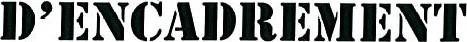 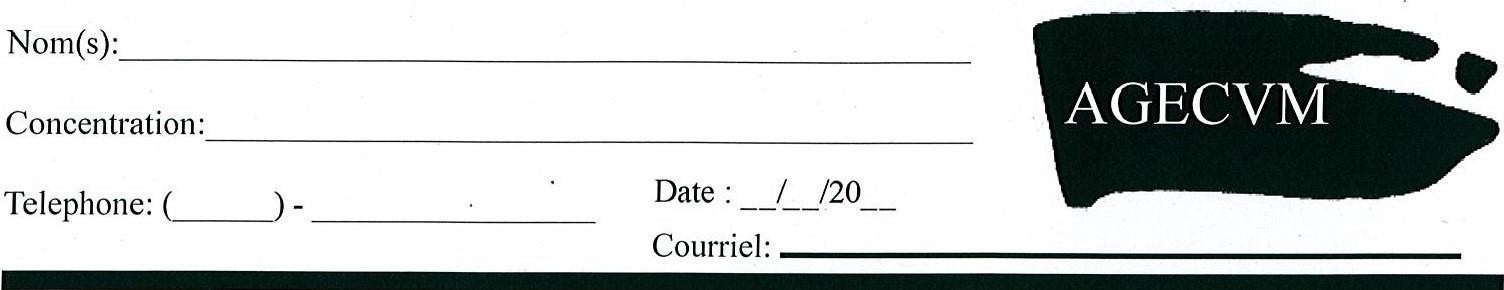 Veuillez remplir ce formulaire et le déposer, 7 jours avant une A.G. (prévu le mercredi 30 août 2023), au secrétariat de l’AGECVM qui le soumettra au Bureau exécutif pour analyse, recommandation à la prochaine A.G. ou Table de concertationÉcrivez en quelques lignes un court descriptif du projet pour lequel vous souhaitez recevoir une subvention de l'AGECVM.Montant demandé :(Compléter le budget ci-joint)Le projet que vous soumettez doit avoir trois vocations. Veuillez, dans les espaces prévus, expliquer en quoi votre projet répond à nos critères.Vocation sociale : En quoi votre projet a-t-il un effet bénéfique pour la société ?Vocation impact sur nos membres : En quoi votre projet aura-t-il un impact sur nos membres ?Vie étudiante : Qu'allez-vous organiser comme activité de rayonnement accessible à nos membres. *Date(s):	Lieu(x):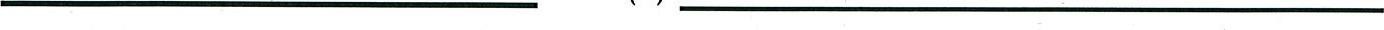 Nombre de spectateurs/ participant(e)s attendu(e)s :Cet événement est-il une méthode d’autofinancement ? Oui / Non*Cet événement devra se dérouler à l'intérieur du Cégep ou du moins y être massivement publicisé.Suivi du projetVeuillez, dans les espaces suivants, résumer quelques démarches déjà entreprises afin de réaliser votre projet.1-2-Rendez-vous en Assemblée générale, le mercredi 		/ 		/ 		, pour décision et suivi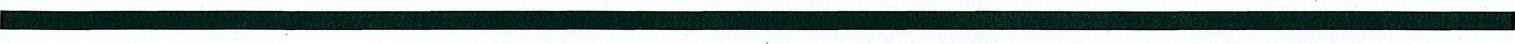 Si remplir ce formulaire vous pose quelques problèmes, le local de l'AGECVM regorge de personnes qui sauront répondre à vos questions.Merci de suivre ces étapes afin d'améliorer l'accès et la transparence des subventions externes.AGECVM - 255 Ontario Est, Montréal, Québec H2X IX6 Local A 3.85Téléphone : (514)-982-0496 Télécopieur: (514)-982-3428	agecvm@hotmail.com	www.agecvm.orgAGECVM	Demande de subvention externe	Session H-2024SignaturesÀ remettre 7 jours avant une Assemblée générale ou une Table de concertation au secrétariat (A3.85)AGECVM, 255, Ontario Est, local A3.85, Montréal, Québec, H2x 1X6                   Téléphone: (514) 982-0496Télécopieur: (514) - 982-3428SUBVENTION EXTERNE: Nom:  	SUBVENTION EXTERNE: Nom:  	DépensesRevenus_ _ , _ _ _, _ _ $AUTOFINANCEMENT_ _ , _ _ _, _ _ $1.	_ _ , _ _ _, _ _ $_ _ , _ _ _, _ _ $2.	_ _ , _ _ _, _ _ $_ _ , _ _ _, _ _ $3.	_ _ , _ _ _, _ _ $_ _ , _ _ _, _ _ $4.	_ _ , _ _ _, _ _ $_ _ , _ _ _, _ _ $5.	_ _ , _ _ _, _ _ $_ _ , _ _ _, _ _ $6.	_ _ , _ _ _, _ _ $_ _ , _ _ _, _ _ $7.	_ _ , _ _ _, _ _ $_ _ , _ _ _, _ _ $AUTRES_ _ , _ _ _, _ _ $8.	_ _ , _ _ _, _ _ $_ _ , _ _ _, _ _ $9.	_ _ , _ _ _, _ _ $_ _ , _ _ _, _ _ $10.	_ _ , _ _ _, _ _ $_ _ , _ _ _, _ _ $11.	_ _ , _ _ _, _ _ $_ _ , _ _ _, _ _ $12.	_ _ , _ _ _, _ _ $_ _ , _ _ _, _ _ $_ _ , _ _ _, _ _ $_ _ , _ _ _, _ _ $_ _ , _ _ _, _ _ $_ _ , _ _ _, _ _ $_ _ , _ _ _, _ _ $_ _ , _ _ _, _ _ $_ _ , _ _ _, _ _ $_ _ , _ _ _, _ _ $_ _ , _ _ _, _ _ $_ _ , _ _ _, _ _ $_ _ , _ _ _, _ _ $_ _ , _ _ _, _ _ $_ _ , _ _ _, _ _ $_ _ , _ _ _, _ _ $_ _ , _ _ _, _ _ $_ _ , _ _ _, _ _ $_ _ , _ _ _, _ _ $_ _ , _ _ _, _ _ $_ _ , _ _ _, _ _ $_ _ , _ _ _, _ _ $_ _ , _ _ _, _ _ $_ _ , _ _ _, _ _ $_ _ , _ _ _, _ _ $_ _ , _ _ _, _ _ $SUBVENTION AGECVM ……_ _ , _ _ _, _ _ $TOTAL _ _, _ _ _, _ _ $TOTAL _ _, _ _ _, _ _ $NOM:	NOM:	Le total des revenus doit correspondre au total des dépenses: la subvention demandée à l'AGECVM correspond à la différence entre les revenus espérés et les dépenses projetées pour votre projet. Si votre demande est retenue, il vous faudra alors assurer le suivi en coordination avec le Comité d'action à la mobilisation et à l'information (CAMI).Le total des revenus doit correspondre au total des dépenses: la subvention demandée à l'AGECVM correspond à la différence entre les revenus espérés et les dépenses projetées pour votre projet. Si votre demande est retenue, il vous faudra alors assurer le suivi en coordination avec le Comité d'action à la mobilisation et à l'information (CAMI).